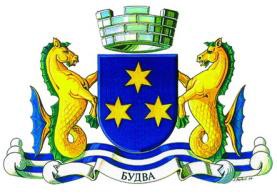 OBRAZAC 1OPŠTINA BUDVA SEKRETARIJAT/SLUŽBABroj: _______________Datum:______________ .g odineSLUŽBA ZA JAVNE NABAVKEPredmet: Zahtjev za pokretanje postupka nabavke male vrijednostiU prilogu zahtjeva dostavljamo specifikaciju (Roba, Usluga, Radova)                              Sekretar/Načelnik___________________Predmet javne NabavkeProcijenjena vrijednost   __________ eura sa PDV-om.Redni broj iz plana javnih nabavkiE-mail adrese na koje je potrebno dostaviti ZahtjeveUslovi za učešće u postupku javne nabavke i način njihovog dokazivanja-Osnovni-FakultativniOkvirni rok u kome se nabavka treba završitiSpecifičnosti i napomene u vezi javne nabavkePredloženi kriterijum za ocjenjivanje ponuda-Najniža ponuđena cijena-Ekonomski najisplatljivija ponudaR.B.Opis predmeta nabavke, odnosno dijela predmeta nabavkeBitne karakteristike predmeta nabavke u pogledu kvaliteta, performansi i/ili dimenzijaJedinica mjereKoličina 123